DC Health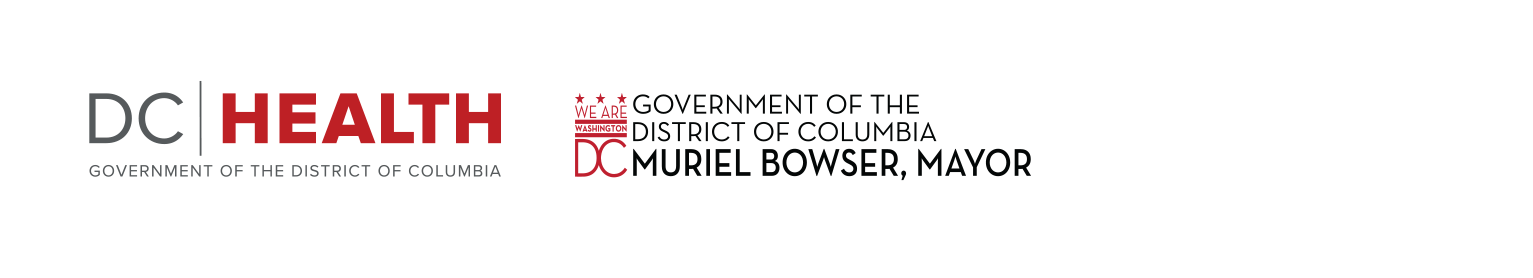 Notifiable Disease and Pregnancy Report FormDate:      Patient InformationINSURANCE ___________________________________________DIAGNOSIS:       HIV      Hepatitis B         Syphilis(Please attach a copy of all lab reports)Linkage to CareProvider InformationDo you suspect problems with any of the following in your patient (check all that apply):Med Adherence  Substance Abuse  Mental Health  Risk of/History of falling out of care  NoneAre you concerned about any of the following in your patient (check all that apply):Housing 		Nutrition/Food assistance		Transportation  	    NoneFax completed forms to CONFIDENTIAL FAX (202) 741-8720 ORMail completed reports in a doubled sealed envelope marked “CONFIDENTIAL” to:CONFIDENTIAL MAILING ADDRESS:DC HealthBox 19899 North Capitol Street, NEWashington, DC 20002Last Name                                                                                                       Last Name                                                                                                       First Name      First Name      First Name      First Name      DOB      Address       Address       Address       Address       Address       Address       Address       City                                                                               City                                                                               State       State       State       Zip Code      Zip Code      Phone Number   (    )      Emergency Contact:                                                                              Emergency Contact:                                                                              Emergency Contact:                                                                              Phone:Phone:Phone:Race  American Indian/Alaska Native Asian  Black or African American  Native Hawaiian or Other Pacific Islander White  UnknownRace  American Indian/Alaska Native Asian  Black or African American  Native Hawaiian or Other Pacific Islander White  UnknownRace  American Indian/Alaska Native Asian  Black or African American  Native Hawaiian or Other Pacific Islander White  UnknownEthnicity: Hispanic/Latino  Not Hispanic/Latino            Unknown       Ethnicity: Hispanic/Latino  Not Hispanic/Latino            Unknown       Ethnicity: Hispanic/Latino  Not Hispanic/Latino            Unknown       Ethnicity: Hispanic/Latino  Not Hispanic/Latino            Unknown       Is the patient engaged in obstetrical care? Yes  NoEDD:       Is the patient engaged in specialist care?    Yes  No N/ADate of Diagnosis:      Is the patient currently on treatment for the above diagnosis?     Yes  NoIs the patient currently on treatment for the above diagnosis?     Yes  NoIf yes, what medications?       If yes, what medications?       Provider Name:                                                                              Provider Name:                                                                              Provider Name:                                                                              Provider Name:                                                                              Email:Email:Hospital/Facility Name:       Hospital/Facility Name:       Hospital/Facility Name:       Delivery Hospital (if different):Delivery Hospital (if different):Delivery Hospital (if different):Facility Address:      Facility Address:      Facility Address:      Facility Address:      Facility Address:      Facility Address:      City                                                                                     State       State       State       State       Zip Code      Phone number  (       )                                                  Phone number  (       )                                                  Fax number   (       )       Fax number   (       )       Fax number   (       )       Fax number   (       )       Person completing form (if different from provider)       Person completing form (if different from provider)       Person completing form (if different from provider)       Person completing form (if different from provider)       Person completing form (if different from provider)       Person completing form (if different from provider)       